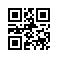 Strana:  1 z Strana:  1 z 22222Odběratel:Odběratel:Odběratel:Odběratel:Odběratel:Odběratel:Univerzita J. E. Purkyně
Pasteurova 3544/1
400 96 ÚSTÍ NAD LABEM
Česká republikaUniverzita J. E. Purkyně
Pasteurova 3544/1
400 96 ÚSTÍ NAD LABEM
Česká republikaUniverzita J. E. Purkyně
Pasteurova 3544/1
400 96 ÚSTÍ NAD LABEM
Česká republikaUniverzita J. E. Purkyně
Pasteurova 3544/1
400 96 ÚSTÍ NAD LABEM
Česká republikaUniverzita J. E. Purkyně
Pasteurova 3544/1
400 96 ÚSTÍ NAD LABEM
Česká republikaUniverzita J. E. Purkyně
Pasteurova 3544/1
400 96 ÚSTÍ NAD LABEM
Česká republikaUniverzita J. E. Purkyně
Pasteurova 3544/1
400 96 ÚSTÍ NAD LABEM
Česká republikaUniverzita J. E. Purkyně
Pasteurova 3544/1
400 96 ÚSTÍ NAD LABEM
Česká republikaUniverzita J. E. Purkyně
Pasteurova 3544/1
400 96 ÚSTÍ NAD LABEM
Česká republikaUniverzita J. E. Purkyně
Pasteurova 3544/1
400 96 ÚSTÍ NAD LABEM
Česká republikaUniverzita J. E. Purkyně
Pasteurova 3544/1
400 96 ÚSTÍ NAD LABEM
Česká republikaUniverzita J. E. Purkyně
Pasteurova 3544/1
400 96 ÚSTÍ NAD LABEM
Česká republikaPID:PID:PID:PID:PID:Odběratel:Odběratel:Odběratel:Univerzita J. E. Purkyně
Pasteurova 3544/1
400 96 ÚSTÍ NAD LABEM
Česká republikaUniverzita J. E. Purkyně
Pasteurova 3544/1
400 96 ÚSTÍ NAD LABEM
Česká republikaUniverzita J. E. Purkyně
Pasteurova 3544/1
400 96 ÚSTÍ NAD LABEM
Česká republikaUniverzita J. E. Purkyně
Pasteurova 3544/1
400 96 ÚSTÍ NAD LABEM
Česká republikaUniverzita J. E. Purkyně
Pasteurova 3544/1
400 96 ÚSTÍ NAD LABEM
Česká republikaUniverzita J. E. Purkyně
Pasteurova 3544/1
400 96 ÚSTÍ NAD LABEM
Česká republikaUniverzita J. E. Purkyně
Pasteurova 3544/1
400 96 ÚSTÍ NAD LABEM
Česká republikaUniverzita J. E. Purkyně
Pasteurova 3544/1
400 96 ÚSTÍ NAD LABEM
Česká republikaUniverzita J. E. Purkyně
Pasteurova 3544/1
400 96 ÚSTÍ NAD LABEM
Česká republikaUniverzita J. E. Purkyně
Pasteurova 3544/1
400 96 ÚSTÍ NAD LABEM
Česká republikaUniverzita J. E. Purkyně
Pasteurova 3544/1
400 96 ÚSTÍ NAD LABEM
Česká republikaUniverzita J. E. Purkyně
Pasteurova 3544/1
400 96 ÚSTÍ NAD LABEM
Česká republikaPID:PID:PID:PID:PID:22253110112225311011Odběratel:Odběratel:Odběratel:Univerzita J. E. Purkyně
Pasteurova 3544/1
400 96 ÚSTÍ NAD LABEM
Česká republikaUniverzita J. E. Purkyně
Pasteurova 3544/1
400 96 ÚSTÍ NAD LABEM
Česká republikaUniverzita J. E. Purkyně
Pasteurova 3544/1
400 96 ÚSTÍ NAD LABEM
Česká republikaUniverzita J. E. Purkyně
Pasteurova 3544/1
400 96 ÚSTÍ NAD LABEM
Česká republikaUniverzita J. E. Purkyně
Pasteurova 3544/1
400 96 ÚSTÍ NAD LABEM
Česká republikaUniverzita J. E. Purkyně
Pasteurova 3544/1
400 96 ÚSTÍ NAD LABEM
Česká republikaUniverzita J. E. Purkyně
Pasteurova 3544/1
400 96 ÚSTÍ NAD LABEM
Česká republikaUniverzita J. E. Purkyně
Pasteurova 3544/1
400 96 ÚSTÍ NAD LABEM
Česká republikaUniverzita J. E. Purkyně
Pasteurova 3544/1
400 96 ÚSTÍ NAD LABEM
Česká republikaUniverzita J. E. Purkyně
Pasteurova 3544/1
400 96 ÚSTÍ NAD LABEM
Česká republikaUniverzita J. E. Purkyně
Pasteurova 3544/1
400 96 ÚSTÍ NAD LABEM
Česká republikaUniverzita J. E. Purkyně
Pasteurova 3544/1
400 96 ÚSTÍ NAD LABEM
Česká republikaPID:PID:PID:PID:PID:22253110112225311011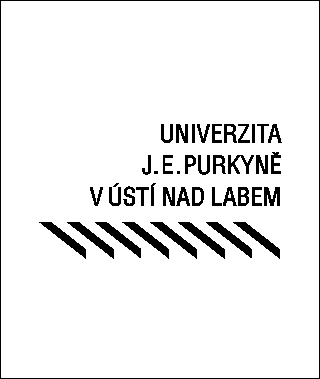 Univerzita J. E. Purkyně
Pasteurova 3544/1
400 96 ÚSTÍ NAD LABEM
Česká republikaUniverzita J. E. Purkyně
Pasteurova 3544/1
400 96 ÚSTÍ NAD LABEM
Česká republikaUniverzita J. E. Purkyně
Pasteurova 3544/1
400 96 ÚSTÍ NAD LABEM
Česká republikaUniverzita J. E. Purkyně
Pasteurova 3544/1
400 96 ÚSTÍ NAD LABEM
Česká republikaUniverzita J. E. Purkyně
Pasteurova 3544/1
400 96 ÚSTÍ NAD LABEM
Česká republikaUniverzita J. E. Purkyně
Pasteurova 3544/1
400 96 ÚSTÍ NAD LABEM
Česká republikaUniverzita J. E. Purkyně
Pasteurova 3544/1
400 96 ÚSTÍ NAD LABEM
Česká republikaUniverzita J. E. Purkyně
Pasteurova 3544/1
400 96 ÚSTÍ NAD LABEM
Česká republikaUniverzita J. E. Purkyně
Pasteurova 3544/1
400 96 ÚSTÍ NAD LABEM
Česká republikaUniverzita J. E. Purkyně
Pasteurova 3544/1
400 96 ÚSTÍ NAD LABEM
Česká republikaUniverzita J. E. Purkyně
Pasteurova 3544/1
400 96 ÚSTÍ NAD LABEM
Česká republikaUniverzita J. E. Purkyně
Pasteurova 3544/1
400 96 ÚSTÍ NAD LABEM
Česká republikaSmlouva:Smlouva:Smlouva:Smlouva:Smlouva:22253110112225311011Univerzita J. E. Purkyně
Pasteurova 3544/1
400 96 ÚSTÍ NAD LABEM
Česká republikaUniverzita J. E. Purkyně
Pasteurova 3544/1
400 96 ÚSTÍ NAD LABEM
Česká republikaUniverzita J. E. Purkyně
Pasteurova 3544/1
400 96 ÚSTÍ NAD LABEM
Česká republikaUniverzita J. E. Purkyně
Pasteurova 3544/1
400 96 ÚSTÍ NAD LABEM
Česká republikaUniverzita J. E. Purkyně
Pasteurova 3544/1
400 96 ÚSTÍ NAD LABEM
Česká republikaUniverzita J. E. Purkyně
Pasteurova 3544/1
400 96 ÚSTÍ NAD LABEM
Česká republikaUniverzita J. E. Purkyně
Pasteurova 3544/1
400 96 ÚSTÍ NAD LABEM
Česká republikaUniverzita J. E. Purkyně
Pasteurova 3544/1
400 96 ÚSTÍ NAD LABEM
Česká republikaUniverzita J. E. Purkyně
Pasteurova 3544/1
400 96 ÚSTÍ NAD LABEM
Česká republikaUniverzita J. E. Purkyně
Pasteurova 3544/1
400 96 ÚSTÍ NAD LABEM
Česká republikaUniverzita J. E. Purkyně
Pasteurova 3544/1
400 96 ÚSTÍ NAD LABEM
Česká republikaUniverzita J. E. Purkyně
Pasteurova 3544/1
400 96 ÚSTÍ NAD LABEM
Česká republika22253110112225311011Univerzita J. E. Purkyně
Pasteurova 3544/1
400 96 ÚSTÍ NAD LABEM
Česká republikaUniverzita J. E. Purkyně
Pasteurova 3544/1
400 96 ÚSTÍ NAD LABEM
Česká republikaUniverzita J. E. Purkyně
Pasteurova 3544/1
400 96 ÚSTÍ NAD LABEM
Česká republikaUniverzita J. E. Purkyně
Pasteurova 3544/1
400 96 ÚSTÍ NAD LABEM
Česká republikaUniverzita J. E. Purkyně
Pasteurova 3544/1
400 96 ÚSTÍ NAD LABEM
Česká republikaUniverzita J. E. Purkyně
Pasteurova 3544/1
400 96 ÚSTÍ NAD LABEM
Česká republikaUniverzita J. E. Purkyně
Pasteurova 3544/1
400 96 ÚSTÍ NAD LABEM
Česká republikaUniverzita J. E. Purkyně
Pasteurova 3544/1
400 96 ÚSTÍ NAD LABEM
Česká republikaUniverzita J. E. Purkyně
Pasteurova 3544/1
400 96 ÚSTÍ NAD LABEM
Česká republikaUniverzita J. E. Purkyně
Pasteurova 3544/1
400 96 ÚSTÍ NAD LABEM
Česká republikaUniverzita J. E. Purkyně
Pasteurova 3544/1
400 96 ÚSTÍ NAD LABEM
Česká republikaUniverzita J. E. Purkyně
Pasteurova 3544/1
400 96 ÚSTÍ NAD LABEM
Česká republikaČíslo účtu:Číslo účtu:Číslo účtu:Číslo účtu:Číslo účtu:22253110112225311011Univerzita J. E. Purkyně
Pasteurova 3544/1
400 96 ÚSTÍ NAD LABEM
Česká republikaUniverzita J. E. Purkyně
Pasteurova 3544/1
400 96 ÚSTÍ NAD LABEM
Česká republikaUniverzita J. E. Purkyně
Pasteurova 3544/1
400 96 ÚSTÍ NAD LABEM
Česká republikaUniverzita J. E. Purkyně
Pasteurova 3544/1
400 96 ÚSTÍ NAD LABEM
Česká republikaUniverzita J. E. Purkyně
Pasteurova 3544/1
400 96 ÚSTÍ NAD LABEM
Česká republikaUniverzita J. E. Purkyně
Pasteurova 3544/1
400 96 ÚSTÍ NAD LABEM
Česká republikaUniverzita J. E. Purkyně
Pasteurova 3544/1
400 96 ÚSTÍ NAD LABEM
Česká republikaUniverzita J. E. Purkyně
Pasteurova 3544/1
400 96 ÚSTÍ NAD LABEM
Česká republikaUniverzita J. E. Purkyně
Pasteurova 3544/1
400 96 ÚSTÍ NAD LABEM
Česká republikaUniverzita J. E. Purkyně
Pasteurova 3544/1
400 96 ÚSTÍ NAD LABEM
Česká republikaUniverzita J. E. Purkyně
Pasteurova 3544/1
400 96 ÚSTÍ NAD LABEM
Česká republikaUniverzita J. E. Purkyně
Pasteurova 3544/1
400 96 ÚSTÍ NAD LABEM
Česká republikaPeněžní ústav:Peněžní ústav:Peněžní ústav:Peněžní ústav:Peněžní ústav:22253110112225311011Univerzita J. E. Purkyně
Pasteurova 3544/1
400 96 ÚSTÍ NAD LABEM
Česká republikaUniverzita J. E. Purkyně
Pasteurova 3544/1
400 96 ÚSTÍ NAD LABEM
Česká republikaUniverzita J. E. Purkyně
Pasteurova 3544/1
400 96 ÚSTÍ NAD LABEM
Česká republikaUniverzita J. E. Purkyně
Pasteurova 3544/1
400 96 ÚSTÍ NAD LABEM
Česká republikaUniverzita J. E. Purkyně
Pasteurova 3544/1
400 96 ÚSTÍ NAD LABEM
Česká republikaUniverzita J. E. Purkyně
Pasteurova 3544/1
400 96 ÚSTÍ NAD LABEM
Česká republikaUniverzita J. E. Purkyně
Pasteurova 3544/1
400 96 ÚSTÍ NAD LABEM
Česká republikaUniverzita J. E. Purkyně
Pasteurova 3544/1
400 96 ÚSTÍ NAD LABEM
Česká republikaUniverzita J. E. Purkyně
Pasteurova 3544/1
400 96 ÚSTÍ NAD LABEM
Česká republikaUniverzita J. E. Purkyně
Pasteurova 3544/1
400 96 ÚSTÍ NAD LABEM
Česká republikaUniverzita J. E. Purkyně
Pasteurova 3544/1
400 96 ÚSTÍ NAD LABEM
Česká republikaUniverzita J. E. Purkyně
Pasteurova 3544/1
400 96 ÚSTÍ NAD LABEM
Česká republika2225311011222531101122253110112225311011Dodavatel:Dodavatel:Dodavatel:Dodavatel:Dodavatel:Dodavatel:Dodavatel:22253110112225311011DIČ:DIČ:DIČ:CZ44555601CZ44555601CZ44555601CZ44555601Dodavatel:Dodavatel:Dodavatel:Dodavatel:Dodavatel:Dodavatel:Dodavatel:22253110112225311011DIČ:DIČ:DIČ:CZ44555601CZ44555601CZ44555601CZ44555601IČ:IČ:2577634725776347257763472577634725776347DIČ:DIČ:CZ25776347CZ25776347CZ25776347CZ25776347CZ2577634722253110112225311011IČ:IČ:IČ:44555601445556014455560144555601IČ:IČ:2577634725776347257763472577634725776347DIČ:DIČ:CZ25776347CZ25776347CZ25776347CZ25776347CZ2577634722253110112225311011IČ:IČ:IČ:4455560144555601445556014455560122253110112225311011IČ:IČ:IČ:4455560144555601445556014455560122253110112225311011IČ:IČ:IČ:445556014455560144555601445556012225311011222531101122253110112225311011Konečný příjemce:Konečný příjemce:Konečný příjemce:Konečný příjemce:Konečný příjemce:Konečný příjemce:Konečný příjemce:Konečný příjemce:Konečný příjemce:Konečný příjemce:222531101122253110112225311011222531101122253110112225311011Platnost objednávky do:Platnost objednávky do:Platnost objednávky do:Platnost objednávky do:Platnost objednávky do:Platnost objednávky do:Platnost objednávky do:Platnost objednávky do:31.12.202231.12.202231.12.202231.12.2022Termín dodání:Termín dodání:Termín dodání:Termín dodání:Termín dodání:Termín dodání:Termín dodání:01.02.202201.02.202201.02.202201.02.2022Forma úhrady:Forma úhrady:Forma úhrady:Forma úhrady:Forma úhrady:Forma úhrady:Forma úhrady:PříkazemPříkazemPříkazemPříkazemForma úhrady:Forma úhrady:Forma úhrady:Forma úhrady:Forma úhrady:Forma úhrady:Forma úhrady:PříkazemPříkazemPříkazemPříkazemForma úhrady:Forma úhrady:Forma úhrady:Forma úhrady:Forma úhrady:Forma úhrady:Forma úhrady:PříkazemPříkazemPříkazemPříkazemTermín úhrady:Termín úhrady:Termín úhrady:Termín úhrady:Termín úhrady:Termín úhrady:Termín úhrady:Termín úhrady:Termín úhrady:Termín úhrady:Termín úhrady:Termín úhrady:Termín úhrady:Termín úhrady:Objednávka je návrhem na uzavření smlouvy dle § 1731 a násl. zákona č.89/2012 Sb., občanského zákoníku, v platném znění. Je-li plnění dle objednávky vyšší než 50.000,-Kč bez DPH, musí být objednávka dodavatelem bez zbytečného odkladu potvrzena. Uzavřená smlouva, tzn. objednávka i s potvrzením, podléhá povinnosti zveřejnění v registru smluv MV dle zákona č. 340/2015 Sb., v platném znění. ---- Na fakturu uveďte číslo objednávky. Akceptace dne 24.1.2021Objednávka je návrhem na uzavření smlouvy dle § 1731 a násl. zákona č.89/2012 Sb., občanského zákoníku, v platném znění. Je-li plnění dle objednávky vyšší než 50.000,-Kč bez DPH, musí být objednávka dodavatelem bez zbytečného odkladu potvrzena. Uzavřená smlouva, tzn. objednávka i s potvrzením, podléhá povinnosti zveřejnění v registru smluv MV dle zákona č. 340/2015 Sb., v platném znění. ---- Na fakturu uveďte číslo objednávky. Akceptace dne 24.1.2021Objednávka je návrhem na uzavření smlouvy dle § 1731 a násl. zákona č.89/2012 Sb., občanského zákoníku, v platném znění. Je-li plnění dle objednávky vyšší než 50.000,-Kč bez DPH, musí být objednávka dodavatelem bez zbytečného odkladu potvrzena. Uzavřená smlouva, tzn. objednávka i s potvrzením, podléhá povinnosti zveřejnění v registru smluv MV dle zákona č. 340/2015 Sb., v platném znění. ---- Na fakturu uveďte číslo objednávky. Akceptace dne 24.1.2021Objednávka je návrhem na uzavření smlouvy dle § 1731 a násl. zákona č.89/2012 Sb., občanského zákoníku, v platném znění. Je-li plnění dle objednávky vyšší než 50.000,-Kč bez DPH, musí být objednávka dodavatelem bez zbytečného odkladu potvrzena. Uzavřená smlouva, tzn. objednávka i s potvrzením, podléhá povinnosti zveřejnění v registru smluv MV dle zákona č. 340/2015 Sb., v platném znění. ---- Na fakturu uveďte číslo objednávky. Akceptace dne 24.1.2021Objednávka je návrhem na uzavření smlouvy dle § 1731 a násl. zákona č.89/2012 Sb., občanského zákoníku, v platném znění. Je-li plnění dle objednávky vyšší než 50.000,-Kč bez DPH, musí být objednávka dodavatelem bez zbytečného odkladu potvrzena. Uzavřená smlouva, tzn. objednávka i s potvrzením, podléhá povinnosti zveřejnění v registru smluv MV dle zákona č. 340/2015 Sb., v platném znění. ---- Na fakturu uveďte číslo objednávky. Akceptace dne 24.1.2021Objednávka je návrhem na uzavření smlouvy dle § 1731 a násl. zákona č.89/2012 Sb., občanského zákoníku, v platném znění. Je-li plnění dle objednávky vyšší než 50.000,-Kč bez DPH, musí být objednávka dodavatelem bez zbytečného odkladu potvrzena. Uzavřená smlouva, tzn. objednávka i s potvrzením, podléhá povinnosti zveřejnění v registru smluv MV dle zákona č. 340/2015 Sb., v platném znění. ---- Na fakturu uveďte číslo objednávky. Akceptace dne 24.1.2021Objednávka je návrhem na uzavření smlouvy dle § 1731 a násl. zákona č.89/2012 Sb., občanského zákoníku, v platném znění. Je-li plnění dle objednávky vyšší než 50.000,-Kč bez DPH, musí být objednávka dodavatelem bez zbytečného odkladu potvrzena. Uzavřená smlouva, tzn. objednávka i s potvrzením, podléhá povinnosti zveřejnění v registru smluv MV dle zákona č. 340/2015 Sb., v platném znění. ---- Na fakturu uveďte číslo objednávky. Akceptace dne 24.1.2021Objednávka je návrhem na uzavření smlouvy dle § 1731 a násl. zákona č.89/2012 Sb., občanského zákoníku, v platném znění. Je-li plnění dle objednávky vyšší než 50.000,-Kč bez DPH, musí být objednávka dodavatelem bez zbytečného odkladu potvrzena. Uzavřená smlouva, tzn. objednávka i s potvrzením, podléhá povinnosti zveřejnění v registru smluv MV dle zákona č. 340/2015 Sb., v platném znění. ---- Na fakturu uveďte číslo objednávky. Akceptace dne 24.1.2021Objednávka je návrhem na uzavření smlouvy dle § 1731 a násl. zákona č.89/2012 Sb., občanského zákoníku, v platném znění. Je-li plnění dle objednávky vyšší než 50.000,-Kč bez DPH, musí být objednávka dodavatelem bez zbytečného odkladu potvrzena. Uzavřená smlouva, tzn. objednávka i s potvrzením, podléhá povinnosti zveřejnění v registru smluv MV dle zákona č. 340/2015 Sb., v platném znění. ---- Na fakturu uveďte číslo objednávky. Akceptace dne 24.1.2021Objednávka je návrhem na uzavření smlouvy dle § 1731 a násl. zákona č.89/2012 Sb., občanského zákoníku, v platném znění. Je-li plnění dle objednávky vyšší než 50.000,-Kč bez DPH, musí být objednávka dodavatelem bez zbytečného odkladu potvrzena. Uzavřená smlouva, tzn. objednávka i s potvrzením, podléhá povinnosti zveřejnění v registru smluv MV dle zákona č. 340/2015 Sb., v platném znění. ---- Na fakturu uveďte číslo objednávky. Akceptace dne 24.1.2021Objednávka je návrhem na uzavření smlouvy dle § 1731 a násl. zákona č.89/2012 Sb., občanského zákoníku, v platném znění. Je-li plnění dle objednávky vyšší než 50.000,-Kč bez DPH, musí být objednávka dodavatelem bez zbytečného odkladu potvrzena. Uzavřená smlouva, tzn. objednávka i s potvrzením, podléhá povinnosti zveřejnění v registru smluv MV dle zákona č. 340/2015 Sb., v platném znění. ---- Na fakturu uveďte číslo objednávky. Akceptace dne 24.1.2021Objednávka je návrhem na uzavření smlouvy dle § 1731 a násl. zákona č.89/2012 Sb., občanského zákoníku, v platném znění. Je-li plnění dle objednávky vyšší než 50.000,-Kč bez DPH, musí být objednávka dodavatelem bez zbytečného odkladu potvrzena. Uzavřená smlouva, tzn. objednávka i s potvrzením, podléhá povinnosti zveřejnění v registru smluv MV dle zákona č. 340/2015 Sb., v platném znění. ---- Na fakturu uveďte číslo objednávky. Akceptace dne 24.1.2021Objednávka je návrhem na uzavření smlouvy dle § 1731 a násl. zákona č.89/2012 Sb., občanského zákoníku, v platném znění. Je-li plnění dle objednávky vyšší než 50.000,-Kč bez DPH, musí být objednávka dodavatelem bez zbytečného odkladu potvrzena. Uzavřená smlouva, tzn. objednávka i s potvrzením, podléhá povinnosti zveřejnění v registru smluv MV dle zákona č. 340/2015 Sb., v platném znění. ---- Na fakturu uveďte číslo objednávky. Akceptace dne 24.1.2021Objednávka je návrhem na uzavření smlouvy dle § 1731 a násl. zákona č.89/2012 Sb., občanského zákoníku, v platném znění. Je-li plnění dle objednávky vyšší než 50.000,-Kč bez DPH, musí být objednávka dodavatelem bez zbytečného odkladu potvrzena. Uzavřená smlouva, tzn. objednávka i s potvrzením, podléhá povinnosti zveřejnění v registru smluv MV dle zákona č. 340/2015 Sb., v platném znění. ---- Na fakturu uveďte číslo objednávky. Akceptace dne 24.1.2021Objednávka je návrhem na uzavření smlouvy dle § 1731 a násl. zákona č.89/2012 Sb., občanského zákoníku, v platném znění. Je-li plnění dle objednávky vyšší než 50.000,-Kč bez DPH, musí být objednávka dodavatelem bez zbytečného odkladu potvrzena. Uzavřená smlouva, tzn. objednávka i s potvrzením, podléhá povinnosti zveřejnění v registru smluv MV dle zákona č. 340/2015 Sb., v platném znění. ---- Na fakturu uveďte číslo objednávky. Akceptace dne 24.1.2021Objednávka je návrhem na uzavření smlouvy dle § 1731 a násl. zákona č.89/2012 Sb., občanského zákoníku, v platném znění. Je-li plnění dle objednávky vyšší než 50.000,-Kč bez DPH, musí být objednávka dodavatelem bez zbytečného odkladu potvrzena. Uzavřená smlouva, tzn. objednávka i s potvrzením, podléhá povinnosti zveřejnění v registru smluv MV dle zákona č. 340/2015 Sb., v platném znění. ---- Na fakturu uveďte číslo objednávky. Akceptace dne 24.1.2021Objednávka je návrhem na uzavření smlouvy dle § 1731 a násl. zákona č.89/2012 Sb., občanského zákoníku, v platném znění. Je-li plnění dle objednávky vyšší než 50.000,-Kč bez DPH, musí být objednávka dodavatelem bez zbytečného odkladu potvrzena. Uzavřená smlouva, tzn. objednávka i s potvrzením, podléhá povinnosti zveřejnění v registru smluv MV dle zákona č. 340/2015 Sb., v platném znění. ---- Na fakturu uveďte číslo objednávky. Akceptace dne 24.1.2021Objednávka je návrhem na uzavření smlouvy dle § 1731 a násl. zákona č.89/2012 Sb., občanského zákoníku, v platném znění. Je-li plnění dle objednávky vyšší než 50.000,-Kč bez DPH, musí být objednávka dodavatelem bez zbytečného odkladu potvrzena. Uzavřená smlouva, tzn. objednávka i s potvrzením, podléhá povinnosti zveřejnění v registru smluv MV dle zákona č. 340/2015 Sb., v platném znění. ---- Na fakturu uveďte číslo objednávky. Akceptace dne 24.1.2021Objednávka je návrhem na uzavření smlouvy dle § 1731 a násl. zákona č.89/2012 Sb., občanského zákoníku, v platném znění. Je-li plnění dle objednávky vyšší než 50.000,-Kč bez DPH, musí být objednávka dodavatelem bez zbytečného odkladu potvrzena. Uzavřená smlouva, tzn. objednávka i s potvrzením, podléhá povinnosti zveřejnění v registru smluv MV dle zákona č. 340/2015 Sb., v platném znění. ---- Na fakturu uveďte číslo objednávky. Akceptace dne 24.1.2021Objednávka je návrhem na uzavření smlouvy dle § 1731 a násl. zákona č.89/2012 Sb., občanského zákoníku, v platném znění. Je-li plnění dle objednávky vyšší než 50.000,-Kč bez DPH, musí být objednávka dodavatelem bez zbytečného odkladu potvrzena. Uzavřená smlouva, tzn. objednávka i s potvrzením, podléhá povinnosti zveřejnění v registru smluv MV dle zákona č. 340/2015 Sb., v platném znění. ---- Na fakturu uveďte číslo objednávky. Akceptace dne 24.1.2021Objednávka je návrhem na uzavření smlouvy dle § 1731 a násl. zákona č.89/2012 Sb., občanského zákoníku, v platném znění. Je-li plnění dle objednávky vyšší než 50.000,-Kč bez DPH, musí být objednávka dodavatelem bez zbytečného odkladu potvrzena. Uzavřená smlouva, tzn. objednávka i s potvrzením, podléhá povinnosti zveřejnění v registru smluv MV dle zákona č. 340/2015 Sb., v platném znění. ---- Na fakturu uveďte číslo objednávky. Akceptace dne 24.1.2021Objednávka je návrhem na uzavření smlouvy dle § 1731 a násl. zákona č.89/2012 Sb., občanského zákoníku, v platném znění. Je-li plnění dle objednávky vyšší než 50.000,-Kč bez DPH, musí být objednávka dodavatelem bez zbytečného odkladu potvrzena. Uzavřená smlouva, tzn. objednávka i s potvrzením, podléhá povinnosti zveřejnění v registru smluv MV dle zákona č. 340/2015 Sb., v platném znění. ---- Na fakturu uveďte číslo objednávky. Akceptace dne 24.1.2021Objednávka je návrhem na uzavření smlouvy dle § 1731 a násl. zákona č.89/2012 Sb., občanského zákoníku, v platném znění. Je-li plnění dle objednávky vyšší než 50.000,-Kč bez DPH, musí být objednávka dodavatelem bez zbytečného odkladu potvrzena. Uzavřená smlouva, tzn. objednávka i s potvrzením, podléhá povinnosti zveřejnění v registru smluv MV dle zákona č. 340/2015 Sb., v platném znění. ---- Na fakturu uveďte číslo objednávky. Akceptace dne 24.1.2021Objednávka je návrhem na uzavření smlouvy dle § 1731 a násl. zákona č.89/2012 Sb., občanského zákoníku, v platném znění. Je-li plnění dle objednávky vyšší než 50.000,-Kč bez DPH, musí být objednávka dodavatelem bez zbytečného odkladu potvrzena. Uzavřená smlouva, tzn. objednávka i s potvrzením, podléhá povinnosti zveřejnění v registru smluv MV dle zákona č. 340/2015 Sb., v platném znění. ---- Na fakturu uveďte číslo objednávky. Akceptace dne 24.1.2021Objednávka je návrhem na uzavření smlouvy dle § 1731 a násl. zákona č.89/2012 Sb., občanského zákoníku, v platném znění. Je-li plnění dle objednávky vyšší než 50.000,-Kč bez DPH, musí být objednávka dodavatelem bez zbytečného odkladu potvrzena. Uzavřená smlouva, tzn. objednávka i s potvrzením, podléhá povinnosti zveřejnění v registru smluv MV dle zákona č. 340/2015 Sb., v platném znění. ---- Na fakturu uveďte číslo objednávky. Akceptace dne 24.1.2021Objednávka je návrhem na uzavření smlouvy dle § 1731 a násl. zákona č.89/2012 Sb., občanského zákoníku, v platném znění. Je-li plnění dle objednávky vyšší než 50.000,-Kč bez DPH, musí být objednávka dodavatelem bez zbytečného odkladu potvrzena. Uzavřená smlouva, tzn. objednávka i s potvrzením, podléhá povinnosti zveřejnění v registru smluv MV dle zákona č. 340/2015 Sb., v platném znění. ---- Na fakturu uveďte číslo objednávky. Akceptace dne 24.1.2021Objednávka je návrhem na uzavření smlouvy dle § 1731 a násl. zákona č.89/2012 Sb., občanského zákoníku, v platném znění. Je-li plnění dle objednávky vyšší než 50.000,-Kč bez DPH, musí být objednávka dodavatelem bez zbytečného odkladu potvrzena. Uzavřená smlouva, tzn. objednávka i s potvrzením, podléhá povinnosti zveřejnění v registru smluv MV dle zákona č. 340/2015 Sb., v platném znění. ---- Na fakturu uveďte číslo objednávky. Akceptace dne 24.1.2021Na fakturu prosím uveďte číslo objednávky a větu: "Fakturováno pro projekt UniQSurf, reg. č. CZ.02.1.01/0.0/0.0/17_048/00074111."Na fakturu prosím uveďte číslo objednávky a větu: "Fakturováno pro projekt UniQSurf, reg. č. CZ.02.1.01/0.0/0.0/17_048/00074111."Na fakturu prosím uveďte číslo objednávky a větu: "Fakturováno pro projekt UniQSurf, reg. č. CZ.02.1.01/0.0/0.0/17_048/00074111."Na fakturu prosím uveďte číslo objednávky a větu: "Fakturováno pro projekt UniQSurf, reg. č. CZ.02.1.01/0.0/0.0/17_048/00074111."Na fakturu prosím uveďte číslo objednávky a větu: "Fakturováno pro projekt UniQSurf, reg. č. CZ.02.1.01/0.0/0.0/17_048/00074111."Na fakturu prosím uveďte číslo objednávky a větu: "Fakturováno pro projekt UniQSurf, reg. č. CZ.02.1.01/0.0/0.0/17_048/00074111."Na fakturu prosím uveďte číslo objednávky a větu: "Fakturováno pro projekt UniQSurf, reg. č. CZ.02.1.01/0.0/0.0/17_048/00074111."Na fakturu prosím uveďte číslo objednávky a větu: "Fakturováno pro projekt UniQSurf, reg. č. CZ.02.1.01/0.0/0.0/17_048/00074111."Na fakturu prosím uveďte číslo objednávky a větu: "Fakturováno pro projekt UniQSurf, reg. č. CZ.02.1.01/0.0/0.0/17_048/00074111."Na fakturu prosím uveďte číslo objednávky a větu: "Fakturováno pro projekt UniQSurf, reg. č. CZ.02.1.01/0.0/0.0/17_048/00074111."Na fakturu prosím uveďte číslo objednávky a větu: "Fakturováno pro projekt UniQSurf, reg. č. CZ.02.1.01/0.0/0.0/17_048/00074111."Na fakturu prosím uveďte číslo objednávky a větu: "Fakturováno pro projekt UniQSurf, reg. č. CZ.02.1.01/0.0/0.0/17_048/00074111."Na fakturu prosím uveďte číslo objednávky a větu: "Fakturováno pro projekt UniQSurf, reg. č. CZ.02.1.01/0.0/0.0/17_048/00074111."Na fakturu prosím uveďte číslo objednávky a větu: "Fakturováno pro projekt UniQSurf, reg. č. CZ.02.1.01/0.0/0.0/17_048/00074111."Na fakturu prosím uveďte číslo objednávky a větu: "Fakturováno pro projekt UniQSurf, reg. č. CZ.02.1.01/0.0/0.0/17_048/00074111."Na fakturu prosím uveďte číslo objednávky a větu: "Fakturováno pro projekt UniQSurf, reg. č. CZ.02.1.01/0.0/0.0/17_048/00074111."Na fakturu prosím uveďte číslo objednávky a větu: "Fakturováno pro projekt UniQSurf, reg. č. CZ.02.1.01/0.0/0.0/17_048/00074111."Na fakturu prosím uveďte číslo objednávky a větu: "Fakturováno pro projekt UniQSurf, reg. č. CZ.02.1.01/0.0/0.0/17_048/00074111."Na fakturu prosím uveďte číslo objednávky a větu: "Fakturováno pro projekt UniQSurf, reg. č. CZ.02.1.01/0.0/0.0/17_048/00074111."Na fakturu prosím uveďte číslo objednávky a větu: "Fakturováno pro projekt UniQSurf, reg. č. CZ.02.1.01/0.0/0.0/17_048/00074111."Na fakturu prosím uveďte číslo objednávky a větu: "Fakturováno pro projekt UniQSurf, reg. č. CZ.02.1.01/0.0/0.0/17_048/00074111."Na fakturu prosím uveďte číslo objednávky a větu: "Fakturováno pro projekt UniQSurf, reg. č. CZ.02.1.01/0.0/0.0/17_048/00074111."Na fakturu prosím uveďte číslo objednávky a větu: "Fakturováno pro projekt UniQSurf, reg. č. CZ.02.1.01/0.0/0.0/17_048/00074111."Na fakturu prosím uveďte číslo objednávky a větu: "Fakturováno pro projekt UniQSurf, reg. č. CZ.02.1.01/0.0/0.0/17_048/00074111."Na fakturu prosím uveďte číslo objednávky a větu: "Fakturováno pro projekt UniQSurf, reg. č. CZ.02.1.01/0.0/0.0/17_048/00074111."Na fakturu prosím uveďte číslo objednávky a větu: "Fakturováno pro projekt UniQSurf, reg. č. CZ.02.1.01/0.0/0.0/17_048/00074111."Na fakturu prosím uveďte číslo objednávky a větu: "Fakturováno pro projekt UniQSurf, reg. č. CZ.02.1.01/0.0/0.0/17_048/00074111."Položkový rozpis:Položkový rozpis:Položkový rozpis:Položkový rozpis:Položkový rozpis:Položkový rozpis:Položkový rozpis:Položkový rozpis:Položkový rozpis:Položkový rozpis:Položkový rozpis:Položkový rozpis:Položkový rozpis:Položkový rozpis:Položkový rozpis:Položkový rozpis:Položkový rozpis:Položkový rozpis:Položkový rozpis:Položkový rozpis:Položkový rozpis:Položkový rozpis:Položkový rozpis:Položkový rozpis:Položkový rozpis:Položkový rozpis:Položkový rozpis:PoložkaPoložkaPoložkaPoložkaPoložkaPoložkaPoložkaPoložkaPoložkaPoložkaPoložkaPoložkaPoložkaPoložkaPoložkaPoložkaPoložkaPoložkaPoložkaPoložkaPoložkaPoložkaPoložkaPoložkaPoložkaPoložkaPoložkaPoložkaReferenční čísloReferenční čísloReferenční čísloReferenční čísloReferenční čísloMnožstvíMnožstvíMnožstvíMJMJMJMJMJMJCena/MJ vč. DPHCena/MJ vč. DPHCena/MJ vč. DPHCena/MJ vč. DPHCena/MJ vč. DPHCelkem vč. DPHCelkem vč. DPHCelkem vč. DPHCelkem vč. DPHCelkem vč. DPHCelkem vč. DPHCelkem vč. DPHCelkem vč. DPHCelkem vč. DPHServisní sada WP1 kompresoru RENNER SLDK-S 11Servisní sada WP1 kompresoru RENNER SLDK-S 11Servisní sada WP1 kompresoru RENNER SLDK-S 11Servisní sada WP1 kompresoru RENNER SLDK-S 11Servisní sada WP1 kompresoru RENNER SLDK-S 11Servisní sada WP1 kompresoru RENNER SLDK-S 11Servisní sada WP1 kompresoru RENNER SLDK-S 11Servisní sada WP1 kompresoru RENNER SLDK-S 11Servisní sada WP1 kompresoru RENNER SLDK-S 11Servisní sada WP1 kompresoru RENNER SLDK-S 11Servisní sada WP1 kompresoru RENNER SLDK-S 11Servisní sada WP1 kompresoru RENNER SLDK-S 11Servisní sada WP1 kompresoru RENNER SLDK-S 11Servisní sada WP1 kompresoru RENNER SLDK-S 11Servisní sada WP1 kompresoru RENNER SLDK-S 11Servisní sada WP1 kompresoru RENNER SLDK-S 11Servisní sada WP1 kompresoru RENNER SLDK-S 11Servisní sada WP1 kompresoru RENNER SLDK-S 11Servisní sada WP1 kompresoru RENNER SLDK-S 11Servisní sada WP1 kompresoru RENNER SLDK-S 11Servisní sada WP1 kompresoru RENNER SLDK-S 11Servisní sada WP1 kompresoru RENNER SLDK-S 11Servisní sada WP1 kompresoru RENNER SLDK-S 11Servisní sada WP1 kompresoru RENNER SLDK-S 11Servisní sada WP1 kompresoru RENNER SLDK-S 11Servisní sada WP1 kompresoru RENNER SLDK-S 11Servisní sada WP1 kompresoru RENNER SLDK-S 11Servisní sada WP1 kompresoru RENNER SLDK-S 11Servisní sada WP1 generátoru INMATEC IMT-PN 1650 OTServisní sada WP1 generátoru INMATEC IMT-PN 1650 OTServisní sada WP1 generátoru INMATEC IMT-PN 1650 OTServisní sada WP1 generátoru INMATEC IMT-PN 1650 OTServisní sada WP1 generátoru INMATEC IMT-PN 1650 OTServisní sada WP1 generátoru INMATEC IMT-PN 1650 OTServisní sada WP1 generátoru INMATEC IMT-PN 1650 OTServisní sada WP1 generátoru INMATEC IMT-PN 1650 OTServisní sada WP1 generátoru INMATEC IMT-PN 1650 OTServisní sada WP1 generátoru INMATEC IMT-PN 1650 OTServisní sada WP1 generátoru INMATEC IMT-PN 1650 OTServisní sada WP1 generátoru INMATEC IMT-PN 1650 OTServisní sada WP1 generátoru INMATEC IMT-PN 1650 OTServisní sada WP1 generátoru INMATEC IMT-PN 1650 OTServisní sada WP1 generátoru INMATEC IMT-PN 1650 OTServisní sada WP1 generátoru INMATEC IMT-PN 1650 OTServisní sada WP1 generátoru INMATEC IMT-PN 1650 OTServisní sada WP1 generátoru INMATEC IMT-PN 1650 OTServisní sada WP1 generátoru INMATEC IMT-PN 1650 OTServisní sada WP1 generátoru INMATEC IMT-PN 1650 OTServisní sada WP1 generátoru INMATEC IMT-PN 1650 OTServisní sada WP1 generátoru INMATEC IMT-PN 1650 OTServisní sada WP1 generátoru INMATEC IMT-PN 1650 OTServisní sada WP1 generátoru INMATEC IMT-PN 1650 OTServisní sada WP1 generátoru INMATEC IMT-PN 1650 OTServisní sada WP1 generátoru INMATEC IMT-PN 1650 OTServisní sada WP1 generátoru INMATEC IMT-PN 1650 OTServisní sada WP1 generátoru INMATEC IMT-PN 1650 OTFiltrační element S 0120Filtrační element S 0120Filtrační element S 0120Filtrační element S 0120Filtrační element S 0120Filtrační element S 0120Filtrační element S 0120Filtrační element S 0120Filtrační element S 0120Filtrační element S 0120Filtrační element S 0120Filtrační element S 0120Filtrační element S 0120Filtrační element S 0120Filtrační element S 0120Filtrační element S 0120Filtrační element S 0120Filtrační element S 0120Filtrační element S 0120Filtrační element S 0120Filtrační element S 0120Filtrační element S 0120Filtrační element S 0120Filtrační element S 0120Filtrační element S 0120Filtrační element S 0120Filtrační element S 0120Filtrační element S 0120Servisní jednotka odvaděče ULTRAMAT UFM-D03Servisní jednotka odvaděče ULTRAMAT UFM-D03Servisní jednotka odvaděče ULTRAMAT UFM-D03Servisní jednotka odvaděče ULTRAMAT UFM-D03Servisní jednotka odvaděče ULTRAMAT UFM-D03Servisní jednotka odvaděče ULTRAMAT UFM-D03Servisní jednotka odvaděče ULTRAMAT UFM-D03Servisní jednotka odvaděče ULTRAMAT UFM-D03Servisní jednotka odvaděče ULTRAMAT UFM-D03Servisní jednotka odvaděče ULTRAMAT UFM-D03Servisní jednotka odvaděče ULTRAMAT UFM-D03Servisní jednotka odvaděče ULTRAMAT UFM-D03Servisní jednotka odvaděče ULTRAMAT UFM-D03Servisní jednotka odvaděče ULTRAMAT UFM-D03Servisní jednotka odvaděče ULTRAMAT UFM-D03Servisní jednotka odvaděče ULTRAMAT UFM-D03Servisní jednotka odvaděče ULTRAMAT UFM-D03Servisní jednotka odvaděče ULTRAMAT UFM-D03Servisní jednotka odvaděče ULTRAMAT UFM-D03Servisní jednotka odvaděče ULTRAMAT UFM-D03Servisní jednotka odvaděče ULTRAMAT UFM-D03Servisní jednotka odvaděče ULTRAMAT UFM-D03Servisní jednotka odvaděče ULTRAMAT UFM-D03Servisní jednotka odvaděče ULTRAMAT UFM-D03Servisní jednotka odvaděče ULTRAMAT UFM-D03Servisní jednotka odvaděče ULTRAMAT UFM-D03Servisní jednotka odvaděče ULTRAMAT UFM-D03Servisní jednotka odvaděče ULTRAMAT UFM-D03Režijní materiáRežijní materiáRežijní materiáRežijní materiáRežijní materiáRežijní materiáRežijní materiáRežijní materiáRežijní materiáRežijní materiáRežijní materiáRežijní materiáRežijní materiáRežijní materiáRežijní materiáRežijní materiáRežijní materiáRežijní materiáRežijní materiáRežijní materiáRežijní materiáRežijní materiáRežijní materiáRežijní materiáRežijní materiáRežijní materiáRežijní materiáRežijní materiáServisní práceServisní práceServisní práceServisní práceServisní práceServisní práceServisní práceServisní práceServisní práceServisní práceServisní práceServisní práceServisní práceServisní práceServisní práceServisní práceServisní práceServisní práceServisní práceServisní práceServisní práceServisní práceServisní práceServisní práceServisní práceServisní práceServisní práceServisní práceDopravnéDopravnéDopravnéDopravnéDopravnéDopravnéDopravnéDopravnéDopravnéDopravnéDopravnéDopravnéDopravnéDopravnéDopravnéDopravnéDopravnéDopravnéDopravnéDopravnéDopravnéDopravnéDopravnéDopravnéDopravnéDopravnéDopravnéDopravnéRezervaRezervaRezervaRezervaRezervaRezervaRezervaRezervaRezervaRezervaRezervaRezervaRezervaRezervaRezervaRezervaRezervaRezervaRezervaRezervaRezervaRezervaRezervaRezervaRezervaRezervaRezervaRezervaDatum vystavení:Datum vystavení:Datum vystavení:Datum vystavení:Datum vystavení:Datum vystavení:18.01.202218.01.202218.01.2022Interní údaje objednatele : 53111 \ 37 \ 2102-53 OPVVV UniQSurf \ 1   Deník: 20 \ Objednávky (individuální příslib)Interní údaje objednatele : 53111 \ 37 \ 2102-53 OPVVV UniQSurf \ 1   Deník: 20 \ Objednávky (individuální příslib)Interní údaje objednatele : 53111 \ 37 \ 2102-53 OPVVV UniQSurf \ 1   Deník: 20 \ Objednávky (individuální příslib)Interní údaje objednatele : 53111 \ 37 \ 2102-53 OPVVV UniQSurf \ 1   Deník: 20 \ Objednávky (individuální příslib)Interní údaje objednatele : 53111 \ 37 \ 2102-53 OPVVV UniQSurf \ 1   Deník: 20 \ Objednávky (individuální příslib)Interní údaje objednatele : 53111 \ 37 \ 2102-53 OPVVV UniQSurf \ 1   Deník: 20 \ Objednávky (individuální příslib)Interní údaje objednatele : 53111 \ 37 \ 2102-53 OPVVV UniQSurf \ 1   Deník: 20 \ Objednávky (individuální příslib)Interní údaje objednatele : 53111 \ 37 \ 2102-53 OPVVV UniQSurf \ 1   Deník: 20 \ Objednávky (individuální příslib)Interní údaje objednatele : 53111 \ 37 \ 2102-53 OPVVV UniQSurf \ 1   Deník: 20 \ Objednávky (individuální příslib)Interní údaje objednatele : 53111 \ 37 \ 2102-53 OPVVV UniQSurf \ 1   Deník: 20 \ Objednávky (individuální příslib)Interní údaje objednatele : 53111 \ 37 \ 2102-53 OPVVV UniQSurf \ 1   Deník: 20 \ Objednávky (individuální příslib)Interní údaje objednatele : 53111 \ 37 \ 2102-53 OPVVV UniQSurf \ 1   Deník: 20 \ Objednávky (individuální příslib)Interní údaje objednatele : 53111 \ 37 \ 2102-53 OPVVV UniQSurf \ 1   Deník: 20 \ Objednávky (individuální příslib)Interní údaje objednatele : 53111 \ 37 \ 2102-53 OPVVV UniQSurf \ 1   Deník: 20 \ Objednávky (individuální příslib)Interní údaje objednatele : 53111 \ 37 \ 2102-53 OPVVV UniQSurf \ 1   Deník: 20 \ Objednávky (individuální příslib)Interní údaje objednatele : 53111 \ 37 \ 2102-53 OPVVV UniQSurf \ 1   Deník: 20 \ Objednávky (individuální příslib)Interní údaje objednatele : 53111 \ 37 \ 2102-53 OPVVV UniQSurf \ 1   Deník: 20 \ Objednávky (individuální příslib)Interní údaje objednatele : 53111 \ 37 \ 2102-53 OPVVV UniQSurf \ 1   Deník: 20 \ Objednávky (individuální příslib)Interní údaje objednatele : 53111 \ 37 \ 2102-53 OPVVV UniQSurf \ 1   Deník: 20 \ Objednávky (individuální příslib)Interní údaje objednatele : 53111 \ 37 \ 2102-53 OPVVV UniQSurf \ 1   Deník: 20 \ Objednávky (individuální příslib)Interní údaje objednatele : 53111 \ 37 \ 2102-53 OPVVV UniQSurf \ 1   Deník: 20 \ Objednávky (individuální příslib)Interní údaje objednatele : 53111 \ 37 \ 2102-53 OPVVV UniQSurf \ 1   Deník: 20 \ Objednávky (individuální příslib)Interní údaje objednatele : 53111 \ 37 \ 2102-53 OPVVV UniQSurf \ 1   Deník: 20 \ Objednávky (individuální příslib)Interní údaje objednatele : 53111 \ 37 \ 2102-53 OPVVV UniQSurf \ 1   Deník: 20 \ Objednávky (individuální příslib)Interní údaje objednatele : 53111 \ 37 \ 2102-53 OPVVV UniQSurf \ 1   Deník: 20 \ Objednávky (individuální příslib)Interní údaje objednatele : 53111 \ 37 \ 2102-53 OPVVV UniQSurf \ 1   Deník: 20 \ Objednávky (individuální příslib)Interní údaje objednatele : 53111 \ 37 \ 2102-53 OPVVV UniQSurf \ 1   Deník: 20 \ Objednávky (individuální příslib)Od 1.1.02 jsme plátci DPH !      Odběratel použije plnění v rámci uskutečňování ekonomické činnosti.Od 1.1.02 jsme plátci DPH !      Odběratel použije plnění v rámci uskutečňování ekonomické činnosti.Od 1.1.02 jsme plátci DPH !      Odběratel použije plnění v rámci uskutečňování ekonomické činnosti.Od 1.1.02 jsme plátci DPH !      Odběratel použije plnění v rámci uskutečňování ekonomické činnosti.Od 1.1.02 jsme plátci DPH !      Odběratel použije plnění v rámci uskutečňování ekonomické činnosti.Od 1.1.02 jsme plátci DPH !      Odběratel použije plnění v rámci uskutečňování ekonomické činnosti.Od 1.1.02 jsme plátci DPH !      Odběratel použije plnění v rámci uskutečňování ekonomické činnosti.Od 1.1.02 jsme plátci DPH !      Odběratel použije plnění v rámci uskutečňování ekonomické činnosti.Od 1.1.02 jsme plátci DPH !      Odběratel použije plnění v rámci uskutečňování ekonomické činnosti.Od 1.1.02 jsme plátci DPH !      Odběratel použije plnění v rámci uskutečňování ekonomické činnosti.Od 1.1.02 jsme plátci DPH !      Odběratel použije plnění v rámci uskutečňování ekonomické činnosti.Od 1.1.02 jsme plátci DPH !      Odběratel použije plnění v rámci uskutečňování ekonomické činnosti.Od 1.1.02 jsme plátci DPH !      Odběratel použije plnění v rámci uskutečňování ekonomické činnosti.Od 1.1.02 jsme plátci DPH !      Odběratel použije plnění v rámci uskutečňování ekonomické činnosti.Od 1.1.02 jsme plátci DPH !      Odběratel použije plnění v rámci uskutečňování ekonomické činnosti.Od 1.1.02 jsme plátci DPH !      Odběratel použije plnění v rámci uskutečňování ekonomické činnosti.Od 1.1.02 jsme plátci DPH !      Odběratel použije plnění v rámci uskutečňování ekonomické činnosti.Od 1.1.02 jsme plátci DPH !      Odběratel použije plnění v rámci uskutečňování ekonomické činnosti.Od 1.1.02 jsme plátci DPH !      Odběratel použije plnění v rámci uskutečňování ekonomické činnosti.Od 1.1.02 jsme plátci DPH !      Odběratel použije plnění v rámci uskutečňování ekonomické činnosti.Od 1.1.02 jsme plátci DPH !      Odběratel použije plnění v rámci uskutečňování ekonomické činnosti.Od 1.1.02 jsme plátci DPH !      Odběratel použije plnění v rámci uskutečňování ekonomické činnosti.Od 1.1.02 jsme plátci DPH !      Odběratel použije plnění v rámci uskutečňování ekonomické činnosti.Od 1.1.02 jsme plátci DPH !      Odběratel použije plnění v rámci uskutečňování ekonomické činnosti.Od 1.1.02 jsme plátci DPH !      Odběratel použije plnění v rámci uskutečňování ekonomické činnosti.Od 1.1.02 jsme plátci DPH !      Odběratel použije plnění v rámci uskutečňování ekonomické činnosti.Od 1.1.02 jsme plátci DPH !      Odběratel použije plnění v rámci uskutečňování ekonomické činnosti.Strana:  2 z Strana:  2 z 22222Vystavil:
Bc. Haasová Tereza
Tel.: , Fax: E-mail: tereza.haasova@ujep.cz
                                                                      ...................
                                                                          Razítko, podpisVystavil:
Bc. Haasová Tereza
Tel.: , Fax: E-mail: tereza.haasova@ujep.cz
                                                                      ...................
                                                                          Razítko, podpisVystavil:
Bc. Haasová Tereza
Tel.: , Fax: E-mail: tereza.haasova@ujep.cz
                                                                      ...................
                                                                          Razítko, podpisVystavil:
Bc. Haasová Tereza
Tel.: , Fax: E-mail: tereza.haasova@ujep.cz
                                                                      ...................
                                                                          Razítko, podpisVystavil:
Bc. Haasová Tereza
Tel.: , Fax: E-mail: tereza.haasova@ujep.cz
                                                                      ...................
                                                                          Razítko, podpisVystavil:
Bc. Haasová Tereza
Tel.: , Fax: E-mail: tereza.haasova@ujep.cz
                                                                      ...................
                                                                          Razítko, podpisVystavil:
Bc. Haasová Tereza
Tel.: , Fax: E-mail: tereza.haasova@ujep.cz
                                                                      ...................
                                                                          Razítko, podpisVystavil:
Bc. Haasová Tereza
Tel.: , Fax: E-mail: tereza.haasova@ujep.cz
                                                                      ...................
                                                                          Razítko, podpisVystavil:
Bc. Haasová Tereza
Tel.: , Fax: E-mail: tereza.haasova@ujep.cz
                                                                      ...................
                                                                          Razítko, podpisVystavil:
Bc. Haasová Tereza
Tel.: , Fax: E-mail: tereza.haasova@ujep.cz
                                                                      ...................
                                                                          Razítko, podpisVystavil:
Bc. Haasová Tereza
Tel.: , Fax: E-mail: tereza.haasova@ujep.cz
                                                                      ...................
                                                                          Razítko, podpisVystavil:
Bc. Haasová Tereza
Tel.: , Fax: E-mail: tereza.haasova@ujep.cz
                                                                      ...................
                                                                          Razítko, podpisVystavil:
Bc. Haasová Tereza
Tel.: , Fax: E-mail: tereza.haasova@ujep.cz
                                                                      ...................
                                                                          Razítko, podpisVystavil:
Bc. Haasová Tereza
Tel.: , Fax: E-mail: tereza.haasova@ujep.cz
                                                                      ...................
                                                                          Razítko, podpisVystavil:
Bc. Haasová Tereza
Tel.: , Fax: E-mail: tereza.haasova@ujep.cz
                                                                      ...................
                                                                          Razítko, podpisVystavil:
Bc. Haasová Tereza
Tel.: , Fax: E-mail: tereza.haasova@ujep.cz
                                                                      ...................
                                                                          Razítko, podpisVystavil:
Bc. Haasová Tereza
Tel.: , Fax: E-mail: tereza.haasova@ujep.cz
                                                                      ...................
                                                                          Razítko, podpisVystavil:
Bc. Haasová Tereza
Tel.: , Fax: E-mail: tereza.haasova@ujep.cz
                                                                      ...................
                                                                          Razítko, podpisVystavil:
Bc. Haasová Tereza
Tel.: , Fax: E-mail: tereza.haasova@ujep.cz
                                                                      ...................
                                                                          Razítko, podpisVystavil:
Bc. Haasová Tereza
Tel.: , Fax: E-mail: tereza.haasova@ujep.cz
                                                                      ...................
                                                                          Razítko, podpisVystavil:
Bc. Haasová Tereza
Tel.: , Fax: E-mail: tereza.haasova@ujep.cz
                                                                      ...................
                                                                          Razítko, podpisVystavil:
Bc. Haasová Tereza
Tel.: , Fax: E-mail: tereza.haasova@ujep.cz
                                                                      ...................
                                                                          Razítko, podpisVystavil:
Bc. Haasová Tereza
Tel.: , Fax: E-mail: tereza.haasova@ujep.cz
                                                                      ...................
                                                                          Razítko, podpisVystavil:
Bc. Haasová Tereza
Tel.: , Fax: E-mail: tereza.haasova@ujep.cz
                                                                      ...................
                                                                          Razítko, podpisVystavil:
Bc. Haasová Tereza
Tel.: , Fax: E-mail: tereza.haasova@ujep.cz
                                                                      ...................
                                                                          Razítko, podpisVystavil:
Bc. Haasová Tereza
Tel.: , Fax: E-mail: tereza.haasova@ujep.cz
                                                                      ...................
                                                                          Razítko, podpisVystavil:
Bc. Haasová Tereza
Tel.: , Fax: E-mail: tereza.haasova@ujep.cz
                                                                      ...................
                                                                          Razítko, podpisVystavil:
Bc. Haasová Tereza
Tel.: , Fax: E-mail: tereza.haasova@ujep.cz
                                                                      ...................
                                                                          Razítko, podpis
.
.
Příkazce operace (datum a podpis): _________________________ ______ Správce rozpočtu (datum a podpis):__________________________

.
.
Příkazce operace (datum a podpis): _________________________ ______ Správce rozpočtu (datum a podpis):__________________________

.
.
Příkazce operace (datum a podpis): _________________________ ______ Správce rozpočtu (datum a podpis):__________________________

.
.
Příkazce operace (datum a podpis): _________________________ ______ Správce rozpočtu (datum a podpis):__________________________

.
.
Příkazce operace (datum a podpis): _________________________ ______ Správce rozpočtu (datum a podpis):__________________________

.
.
Příkazce operace (datum a podpis): _________________________ ______ Správce rozpočtu (datum a podpis):__________________________

.
.
Příkazce operace (datum a podpis): _________________________ ______ Správce rozpočtu (datum a podpis):__________________________

.
.
Příkazce operace (datum a podpis): _________________________ ______ Správce rozpočtu (datum a podpis):__________________________

.
.
Příkazce operace (datum a podpis): _________________________ ______ Správce rozpočtu (datum a podpis):__________________________

.
.
Příkazce operace (datum a podpis): _________________________ ______ Správce rozpočtu (datum a podpis):__________________________

.
.
Příkazce operace (datum a podpis): _________________________ ______ Správce rozpočtu (datum a podpis):__________________________

.
.
Příkazce operace (datum a podpis): _________________________ ______ Správce rozpočtu (datum a podpis):__________________________

.
.
Příkazce operace (datum a podpis): _________________________ ______ Správce rozpočtu (datum a podpis):__________________________

.
.
Příkazce operace (datum a podpis): _________________________ ______ Správce rozpočtu (datum a podpis):__________________________

.
.
Příkazce operace (datum a podpis): _________________________ ______ Správce rozpočtu (datum a podpis):__________________________

.
.
Příkazce operace (datum a podpis): _________________________ ______ Správce rozpočtu (datum a podpis):__________________________

.
.
Příkazce operace (datum a podpis): _________________________ ______ Správce rozpočtu (datum a podpis):__________________________

.
.
Příkazce operace (datum a podpis): _________________________ ______ Správce rozpočtu (datum a podpis):__________________________

.
.
Příkazce operace (datum a podpis): _________________________ ______ Správce rozpočtu (datum a podpis):__________________________

.
.
Příkazce operace (datum a podpis): _________________________ ______ Správce rozpočtu (datum a podpis):__________________________

.
.
Příkazce operace (datum a podpis): _________________________ ______ Správce rozpočtu (datum a podpis):__________________________

.
.
Příkazce operace (datum a podpis): _________________________ ______ Správce rozpočtu (datum a podpis):__________________________

.
.
Příkazce operace (datum a podpis): _________________________ ______ Správce rozpočtu (datum a podpis):__________________________

.
.
Příkazce operace (datum a podpis): _________________________ ______ Správce rozpočtu (datum a podpis):__________________________

.
.
Příkazce operace (datum a podpis): _________________________ ______ Správce rozpočtu (datum a podpis):__________________________

.
.
Příkazce operace (datum a podpis): _________________________ ______ Správce rozpočtu (datum a podpis):__________________________

.
.
Příkazce operace (datum a podpis): _________________________ ______ Správce rozpočtu (datum a podpis):__________________________

.
.
Příkazce operace (datum a podpis): _________________________ ______ Správce rozpočtu (datum a podpis):__________________________
Interní údaje objednatele : 53111 \ 37 \ 2102-53 OPVVV UniQSurf \ 1   Deník: 20 \ Objednávky (individuální příslib)Interní údaje objednatele : 53111 \ 37 \ 2102-53 OPVVV UniQSurf \ 1   Deník: 20 \ Objednávky (individuální příslib)Interní údaje objednatele : 53111 \ 37 \ 2102-53 OPVVV UniQSurf \ 1   Deník: 20 \ Objednávky (individuální příslib)Interní údaje objednatele : 53111 \ 37 \ 2102-53 OPVVV UniQSurf \ 1   Deník: 20 \ Objednávky (individuální příslib)Interní údaje objednatele : 53111 \ 37 \ 2102-53 OPVVV UniQSurf \ 1   Deník: 20 \ Objednávky (individuální příslib)Interní údaje objednatele : 53111 \ 37 \ 2102-53 OPVVV UniQSurf \ 1   Deník: 20 \ Objednávky (individuální příslib)Interní údaje objednatele : 53111 \ 37 \ 2102-53 OPVVV UniQSurf \ 1   Deník: 20 \ Objednávky (individuální příslib)Interní údaje objednatele : 53111 \ 37 \ 2102-53 OPVVV UniQSurf \ 1   Deník: 20 \ Objednávky (individuální příslib)Interní údaje objednatele : 53111 \ 37 \ 2102-53 OPVVV UniQSurf \ 1   Deník: 20 \ Objednávky (individuální příslib)Interní údaje objednatele : 53111 \ 37 \ 2102-53 OPVVV UniQSurf \ 1   Deník: 20 \ Objednávky (individuální příslib)Interní údaje objednatele : 53111 \ 37 \ 2102-53 OPVVV UniQSurf \ 1   Deník: 20 \ Objednávky (individuální příslib)Interní údaje objednatele : 53111 \ 37 \ 2102-53 OPVVV UniQSurf \ 1   Deník: 20 \ Objednávky (individuální příslib)Interní údaje objednatele : 53111 \ 37 \ 2102-53 OPVVV UniQSurf \ 1   Deník: 20 \ Objednávky (individuální příslib)Interní údaje objednatele : 53111 \ 37 \ 2102-53 OPVVV UniQSurf \ 1   Deník: 20 \ Objednávky (individuální příslib)Interní údaje objednatele : 53111 \ 37 \ 2102-53 OPVVV UniQSurf \ 1   Deník: 20 \ Objednávky (individuální příslib)Interní údaje objednatele : 53111 \ 37 \ 2102-53 OPVVV UniQSurf \ 1   Deník: 20 \ Objednávky (individuální příslib)Interní údaje objednatele : 53111 \ 37 \ 2102-53 OPVVV UniQSurf \ 1   Deník: 20 \ Objednávky (individuální příslib)Interní údaje objednatele : 53111 \ 37 \ 2102-53 OPVVV UniQSurf \ 1   Deník: 20 \ Objednávky (individuální příslib)Interní údaje objednatele : 53111 \ 37 \ 2102-53 OPVVV UniQSurf \ 1   Deník: 20 \ Objednávky (individuální příslib)Interní údaje objednatele : 53111 \ 37 \ 2102-53 OPVVV UniQSurf \ 1   Deník: 20 \ Objednávky (individuální příslib)Interní údaje objednatele : 53111 \ 37 \ 2102-53 OPVVV UniQSurf \ 1   Deník: 20 \ Objednávky (individuální příslib)Interní údaje objednatele : 53111 \ 37 \ 2102-53 OPVVV UniQSurf \ 1   Deník: 20 \ Objednávky (individuální příslib)Interní údaje objednatele : 53111 \ 37 \ 2102-53 OPVVV UniQSurf \ 1   Deník: 20 \ Objednávky (individuální příslib)Interní údaje objednatele : 53111 \ 37 \ 2102-53 OPVVV UniQSurf \ 1   Deník: 20 \ Objednávky (individuální příslib)Interní údaje objednatele : 53111 \ 37 \ 2102-53 OPVVV UniQSurf \ 1   Deník: 20 \ Objednávky (individuální příslib)Interní údaje objednatele : 53111 \ 37 \ 2102-53 OPVVV UniQSurf \ 1   Deník: 20 \ Objednávky (individuální příslib)Interní údaje objednatele : 53111 \ 37 \ 2102-53 OPVVV UniQSurf \ 1   Deník: 20 \ Objednávky (individuální příslib)Od 1.1.02 jsme plátci DPH !      Odběratel použije plnění v rámci uskutečňování ekonomické činnosti.Od 1.1.02 jsme plátci DPH !      Odběratel použije plnění v rámci uskutečňování ekonomické činnosti.Od 1.1.02 jsme plátci DPH !      Odběratel použije plnění v rámci uskutečňování ekonomické činnosti.Od 1.1.02 jsme plátci DPH !      Odběratel použije plnění v rámci uskutečňování ekonomické činnosti.Od 1.1.02 jsme plátci DPH !      Odběratel použije plnění v rámci uskutečňování ekonomické činnosti.Od 1.1.02 jsme plátci DPH !      Odběratel použije plnění v rámci uskutečňování ekonomické činnosti.Od 1.1.02 jsme plátci DPH !      Odběratel použije plnění v rámci uskutečňování ekonomické činnosti.Od 1.1.02 jsme plátci DPH !      Odběratel použije plnění v rámci uskutečňování ekonomické činnosti.Od 1.1.02 jsme plátci DPH !      Odběratel použije plnění v rámci uskutečňování ekonomické činnosti.Od 1.1.02 jsme plátci DPH !      Odběratel použije plnění v rámci uskutečňování ekonomické činnosti.Od 1.1.02 jsme plátci DPH !      Odběratel použije plnění v rámci uskutečňování ekonomické činnosti.Od 1.1.02 jsme plátci DPH !      Odběratel použije plnění v rámci uskutečňování ekonomické činnosti.Od 1.1.02 jsme plátci DPH !      Odběratel použije plnění v rámci uskutečňování ekonomické činnosti.Od 1.1.02 jsme plátci DPH !      Odběratel použije plnění v rámci uskutečňování ekonomické činnosti.Od 1.1.02 jsme plátci DPH !      Odběratel použije plnění v rámci uskutečňování ekonomické činnosti.Od 1.1.02 jsme plátci DPH !      Odběratel použije plnění v rámci uskutečňování ekonomické činnosti.Od 1.1.02 jsme plátci DPH !      Odběratel použije plnění v rámci uskutečňování ekonomické činnosti.Od 1.1.02 jsme plátci DPH !      Odběratel použije plnění v rámci uskutečňování ekonomické činnosti.Od 1.1.02 jsme plátci DPH !      Odběratel použije plnění v rámci uskutečňování ekonomické činnosti.Od 1.1.02 jsme plátci DPH !      Odběratel použije plnění v rámci uskutečňování ekonomické činnosti.Od 1.1.02 jsme plátci DPH !      Odběratel použije plnění v rámci uskutečňování ekonomické činnosti.Od 1.1.02 jsme plátci DPH !      Odběratel použije plnění v rámci uskutečňování ekonomické činnosti.Od 1.1.02 jsme plátci DPH !      Odběratel použije plnění v rámci uskutečňování ekonomické činnosti.Od 1.1.02 jsme plátci DPH !      Odběratel použije plnění v rámci uskutečňování ekonomické činnosti.Od 1.1.02 jsme plátci DPH !      Odběratel použije plnění v rámci uskutečňování ekonomické činnosti.Od 1.1.02 jsme plátci DPH !      Odběratel použije plnění v rámci uskutečňování ekonomické činnosti.Od 1.1.02 jsme plátci DPH !      Odběratel použije plnění v rámci uskutečňování ekonomické činnosti.